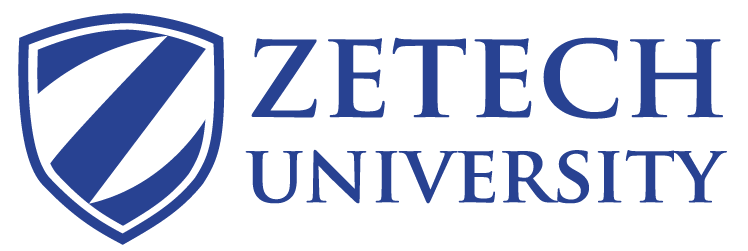 W1/ZU/7/EXM/6UNIVERSITY EXAMINATION 2016/2017EXAMINATION FOR THE BACHELOR OF PURCHASING AND SUPPLIES MANAGEMENTBPS 2201: PROCUREMENT AND SUPPLY RELATIONSHIPS DATE: DEC 2016      	                      		                                              TIME: 2 HOURSINSTRUCTIONS: Answer question ONE [Compulsory] and any other TWO questions.QUESTION ONE1a) i) Define the term supplier relationship management                                                        4mks      ii) Explain any three objectives of supplier relationship management in an organization 6mksb) i) Explain five differences between the quality assurance and total quality                        5mks    ii) Discuss any three emerging issues and trends in supplier relationships management    6mksc) Name and explain the three factors of consideration and risk in supply chain management 9mksQUESTION TWO2 a) Discuss the Michael porter’s theory of competitive advantage as one of the competitive forces on the supply chain relationship                                                                                10mksb) Discuss any five techniques of supplier relationships management                                 10mksQUESTION THREE3   b) Analyze and discuss the sources of added value that can be achieved through supply chain relationships 10mksc) Name and discuss the three types of supplier relationship in an organization                  10mksQUESTION FOUR4 Discuss the following three models representing the options available to firms as they determine appropriate ways to initiate and manage supplier relationships.Partnership Model.                                                                                    7mksOperational complexity model                                                                  7mksSupplier Portfolio Management model                                                      6mks